ПРОТОКОЛ № _____Доп. Вр.                    в пользу                                           Серия 11-метровых                    в пользу                                            Подпись судьи : _____________________ /_________________________ /ПредупрежденияУдаленияПредставитель принимающей команды: ______________________ / _____________________ Представитель команды гостей: _____________________ / _________________________ Замечания по проведению игры ______________________________________________________________________________________________________________________________________________________________________________________________________________________________________________________________________________________________________________________________________________________________________________________________________________________________________________________________________________________________________________________________Травматические случаи (минута, команда, фамилия, имя, номер, характер повреждения, причины, предварительный диагноз, оказанная помощь): _________________________________________________________________________________________________________________________________________________________________________________________________________________________________________________________________________________________________________________________________________________________________________________________________________________________________________Подпись судьи:   _____________________ / _________________________Представитель команды: ______    __________________  подпись: ___________________    (Фамилия, И.О.)Представитель команды: _________    _____________ __ подпись: ______________________                                                             (Фамилия, И.О.)Лист травматических случаевТравматические случаи (минута, команда, фамилия, имя, номер, характер повреждения, причины, предварительный диагноз, оказанная помощь)_______________________________________________________________________________________________________________________________________________________________________________________________________________________________________________________________________________________________________________________________________________________________________________________________________________________________________________________________________________________________________________________________________________________________________________________________________________________________________________________________________________________________________________________________________________________________________________________________________________________________________________________________________________________________________________________________________________________________________________________________________________________________________________________________________________________________________________________________________________________________________________________________________________________________________________________________________________________________________________________________________________________________________________________________________________________________________________________________________________________________________________Подпись судьи : _________________________ /________________________/ 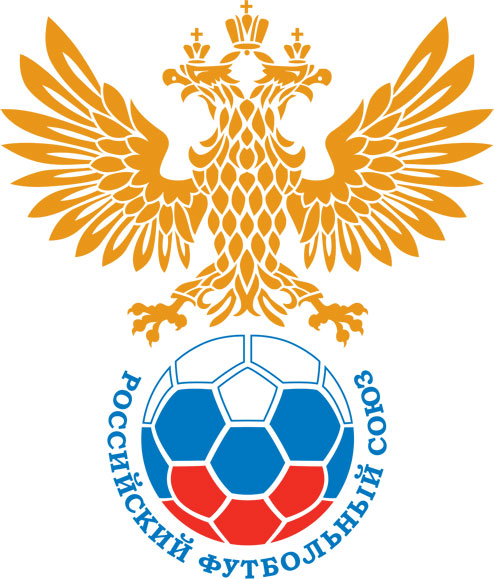 РОССИЙСКИЙ ФУТБОЛЬНЫЙ СОЮЗМАОО СФФ «Центр»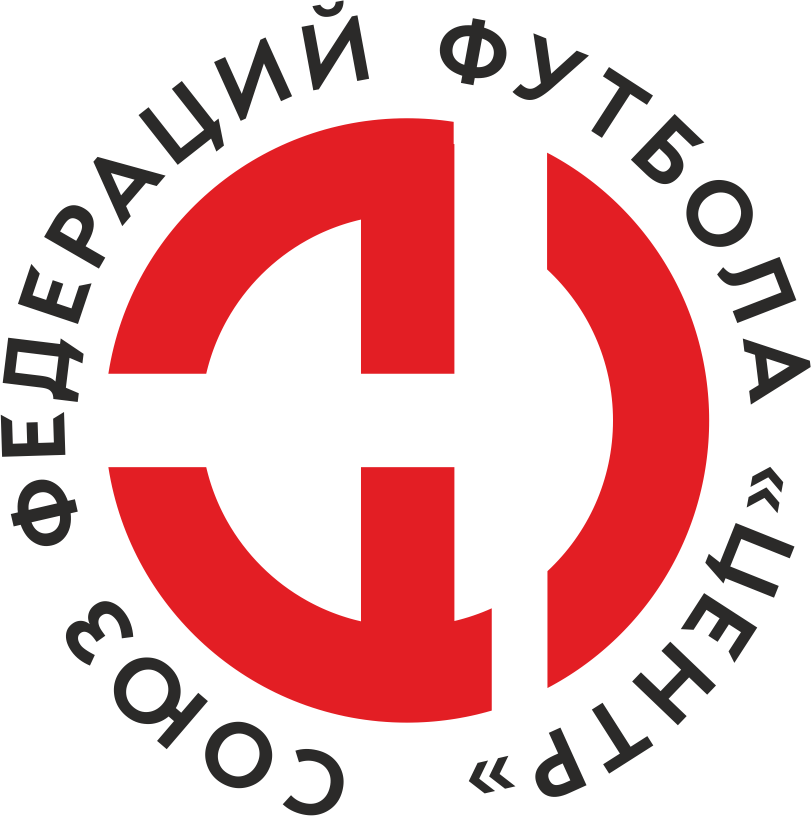    Первенство России по футболу среди команд III дивизиона, зона «Центр» _____ финала Кубка России по футболу среди команд III дивизиона, зона «Центр»Стадион «Центральный им. В.И. Ленина» (Орёл)Дата:20 августа 2022Русичи-Орёл (Орёл)Русичи-Орёл (Орёл)Русичи-Орёл (Орёл)Русичи-Орёл (Орёл)Металлург-М (Липецк)Металлург-М (Липецк)команда хозяевкоманда хозяевкоманда хозяевкоманда хозяевкоманда гостейкоманда гостейНачало:17:00Освещение:ЕстественноеЕстественноеКоличество зрителей:Результат:2:0в пользуРусичи-Орёл (Орёл)1 тайм:1:0в пользув пользу Русичи-Орёл (Орёл)Судья:Заикин Дмитрий  (Тула)кат.не указано1 помощник:Макеенков Артур Брянсккат.2 кат.2 помощник:Сергеев Кирилл Шебекинокат.2 кат.Резервный судья:Резервный судья:Качанов Олегкат.1 кат.Инспектор:Гудкова Наталья Евгеньевна ТулаГудкова Наталья Евгеньевна ТулаГудкова Наталья Евгеньевна ТулаГудкова Наталья Евгеньевна ТулаДелегат:СчетИмя, фамилияКомандаМинута, на которой забит мячМинута, на которой забит мячМинута, на которой забит мячСчетИмя, фамилияКомандаС игрыС 11 метровАвтогол1:0Владимир БагровРусичи-Орёл (Орёл)212:0Иван СтавцевРусичи-Орёл (Орёл)62Мин                 Имя, фамилия                          КомандаОснованиеРОССИЙСКИЙ ФУТБОЛЬНЫЙ СОЮЗМАОО СФФ «Центр»РОССИЙСКИЙ ФУТБОЛЬНЫЙ СОЮЗМАОО СФФ «Центр»РОССИЙСКИЙ ФУТБОЛЬНЫЙ СОЮЗМАОО СФФ «Центр»РОССИЙСКИЙ ФУТБОЛЬНЫЙ СОЮЗМАОО СФФ «Центр»РОССИЙСКИЙ ФУТБОЛЬНЫЙ СОЮЗМАОО СФФ «Центр»РОССИЙСКИЙ ФУТБОЛЬНЫЙ СОЮЗМАОО СФФ «Центр»Приложение к протоколу №Приложение к протоколу №Приложение к протоколу №Приложение к протоколу №Дата:20 августа 202220 августа 202220 августа 202220 августа 202220 августа 2022Команда:Команда:Русичи-Орёл (Орёл)Русичи-Орёл (Орёл)Русичи-Орёл (Орёл)Русичи-Орёл (Орёл)Русичи-Орёл (Орёл)Русичи-Орёл (Орёл)Игроки основного составаИгроки основного составаЦвет футболок: Белый       Цвет гетр: БелыйЦвет футболок: Белый       Цвет гетр: БелыйЦвет футболок: Белый       Цвет гетр: БелыйЦвет футболок: Белый       Цвет гетр: БелыйНЛ – нелюбительНЛОВ – нелюбитель,ограничение возраста НЛ – нелюбительНЛОВ – нелюбитель,ограничение возраста Номер игрокаЗаполняется печатными буквамиЗаполняется печатными буквамиЗаполняется печатными буквамиНЛ – нелюбительНЛОВ – нелюбитель,ограничение возраста НЛ – нелюбительНЛОВ – нелюбитель,ограничение возраста Номер игрокаИмя, фамилияИмя, фамилияИмя, фамилия1Михаил Моисеев Михаил Моисеев Михаил Моисеев 26Евгений Симаков  Евгений Симаков  Евгений Симаков  55Дмитрий Копылов  (к)Дмитрий Копылов  (к)Дмитрий Копылов  (к)77Дмитрий Меркулов Дмитрий Меркулов Дмитрий Меркулов 13Никита Красов Никита Красов Никита Красов 3Мухтар Мухамад Мухтар Мухамад Мухтар Мухамад 23Петр Мясищев Петр Мясищев Петр Мясищев 5Роман Друшляков Роман Друшляков Роман Друшляков 10Георгий Борисов Георгий Борисов Георгий Борисов 7Владимир Багров Владимир Багров Владимир Багров 88Дмитрий Быков Дмитрий Быков Дмитрий Быков Запасные игроки Запасные игроки Запасные игроки Запасные игроки Запасные игроки Запасные игроки 33Никита КотовНикита КотовНикита Котов57Константин Шмаков Константин Шмаков Константин Шмаков 22Иван СтавцевИван СтавцевИван Ставцев6Дмитрий ВолгинДмитрий ВолгинДмитрий Волгин17Никита НовиковНикита НовиковНикита Новиков11Максим Серегин Максим Серегин Максим Серегин 2Кирилл КолесниковКирилл КолесниковКирилл Колесников14Иван ЧенцовИван ЧенцовИван Ченцов15Александр Дурнев Александр Дурнев Александр Дурнев 28Роберти АлександриаРоберти АлександриаРоберти АлександриаТренерский состав и персонал Тренерский состав и персонал Фамилия, имя, отчествоФамилия, имя, отчествоДолжностьДолжностьТренерский состав и персонал Тренерский состав и персонал 1Руслан Викторович АкимовТренер вратарейТренер вратарейТренерский состав и персонал Тренерский состав и персонал 2Евгений Сергеевич Харин Массажист Массажист 34567ЗаменаЗаменаВместоВместоВместоВышелВышелВышелВышелМинМинСудья: _________________________Судья: _________________________Судья: _________________________11Дмитрий БыковДмитрий БыковДмитрий БыковМаксим Серегин Максим Серегин Максим Серегин Максим Серегин 414122Мухтар МухамадМухтар МухамадМухтар МухамадКонстантин Шмаков Константин Шмаков Константин Шмаков Константин Шмаков 5757Подпись Судьи: _________________Подпись Судьи: _________________Подпись Судьи: _________________33Петр МясищевПетр МясищевПетр МясищевИван СтавцевИван СтавцевИван СтавцевИван Ставцев6262Подпись Судьи: _________________Подпись Судьи: _________________Подпись Судьи: _________________44Роман ДрушляковРоман ДрушляковРоман ДрушляковДмитрий ВолгинДмитрий ВолгинДмитрий ВолгинДмитрий Волгин626255Владимир БагровВладимир БагровВладимир БагровНикита НовиковНикита НовиковНикита НовиковНикита Новиков636366Никита КрасовНикита КрасовНикита КрасовКирилл КолесниковКирилл КолесниковКирилл КолесниковКирилл Колесников797977Михаил МоисеевМихаил МоисеевМихаил МоисеевНикита КотовНикита КотовНикита КотовНикита Котов8686        РОССИЙСКИЙ ФУТБОЛЬНЫЙ СОЮЗМАОО СФФ «Центр»        РОССИЙСКИЙ ФУТБОЛЬНЫЙ СОЮЗМАОО СФФ «Центр»        РОССИЙСКИЙ ФУТБОЛЬНЫЙ СОЮЗМАОО СФФ «Центр»        РОССИЙСКИЙ ФУТБОЛЬНЫЙ СОЮЗМАОО СФФ «Центр»        РОССИЙСКИЙ ФУТБОЛЬНЫЙ СОЮЗМАОО СФФ «Центр»        РОССИЙСКИЙ ФУТБОЛЬНЫЙ СОЮЗМАОО СФФ «Центр»        РОССИЙСКИЙ ФУТБОЛЬНЫЙ СОЮЗМАОО СФФ «Центр»        РОССИЙСКИЙ ФУТБОЛЬНЫЙ СОЮЗМАОО СФФ «Центр»        РОССИЙСКИЙ ФУТБОЛЬНЫЙ СОЮЗМАОО СФФ «Центр»Приложение к протоколу №Приложение к протоколу №Приложение к протоколу №Приложение к протоколу №Приложение к протоколу №Приложение к протоколу №Дата:Дата:20 августа 202220 августа 202220 августа 202220 августа 202220 августа 202220 августа 2022Команда:Команда:Команда:Металлург-М (Липецк)Металлург-М (Липецк)Металлург-М (Липецк)Металлург-М (Липецк)Металлург-М (Липецк)Металлург-М (Липецк)Металлург-М (Липецк)Металлург-М (Липецк)Металлург-М (Липецк)Игроки основного составаИгроки основного составаЦвет футболок: Красный   Цвет гетр:  ЧерныйЦвет футболок: Красный   Цвет гетр:  ЧерныйЦвет футболок: Красный   Цвет гетр:  ЧерныйЦвет футболок: Красный   Цвет гетр:  ЧерныйНЛ – нелюбительНЛОВ – нелюбитель,ограничение возрастаНЛ – нелюбительНЛОВ – нелюбитель,ограничение возрастаНомер игрокаЗаполняется печатными буквамиЗаполняется печатными буквамиЗаполняется печатными буквамиНЛ – нелюбительНЛОВ – нелюбитель,ограничение возрастаНЛ – нелюбительНЛОВ – нелюбитель,ограничение возрастаНомер игрокаИмя, фамилияИмя, фамилияИмя, фамилия1Павел Кораблин Павел Кораблин Павел Кораблин 2Юрий Луценко Юрий Луценко Юрий Луценко 21Дмитрий Кукишев Дмитрий Кукишев Дмитрий Кукишев 13Максим Кондратов (к)Максим Кондратов (к)Максим Кондратов (к)5Иван Нестеров Иван Нестеров Иван Нестеров 15Владимир Мещеряков Владимир Мещеряков Владимир Мещеряков 6Артем Поздняков Артем Поздняков Артем Поздняков 17Максим Болдырев Максим Болдырев Максим Болдырев 11Андрей Воронин Андрей Воронин Андрей Воронин 19Роберт Кудрявцев Роберт Кудрявцев Роберт Кудрявцев 10Иван Сазонов Иван Сазонов Иван Сазонов Запасные игроки Запасные игроки Запасные игроки Запасные игроки Запасные игроки Запасные игроки 16Илья ЖарковИлья ЖарковИлья Жарков14Данила СорокинДанила СорокинДанила Сорокин12Антон ГлебовАнтон ГлебовАнтон Глебов20Александр ЕлисеевАлександр ЕлисеевАлександр Елисеев8Александр СтраховАлександр СтраховАлександр Страхов18Анатолий ПахомовАнатолий ПахомовАнатолий Пахомов4Никита ЛыткинНикита ЛыткинНикита Лыткин22Всеволод СоковВсеволод СоковВсеволод СоковТренерский состав и персонал Тренерский состав и персонал Фамилия, имя, отчествоФамилия, имя, отчествоДолжностьДолжностьТренерский состав и персонал Тренерский состав и персонал 1Евгений Николаевич ФроловГлавный тренерГлавный тренерТренерский состав и персонал Тренерский состав и персонал 2Давид Джамаличевич ИкановичТренер по работе с вратарямиТренер по работе с вратарями3Юрий Геннадиевич МаркинНачальник командыНачальник команды4567Замена Замена ВместоВместоВышелМинСудья : ______________________Судья : ______________________11Андрей ВоронинАндрей ВоронинАнтон Глебов4122Роберт КудрявцевРоберт КудрявцевНикита Лыткин67Подпись Судьи : ______________Подпись Судьи : ______________Подпись Судьи : ______________33Владимир МещеряковВладимир МещеряковАнатолий Пахомов72Подпись Судьи : ______________Подпись Судьи : ______________Подпись Судьи : ______________44Артем ПоздняковАртем ПоздняковАлександр Елисеев7755Иван СазоновИван СазоновДанила Сорокин8266Максим БолдыревМаксим БолдыревАлександр Страхов8477        РОССИЙСКИЙ ФУТБОЛЬНЫЙ СОЮЗМАОО СФФ «Центр»        РОССИЙСКИЙ ФУТБОЛЬНЫЙ СОЮЗМАОО СФФ «Центр»        РОССИЙСКИЙ ФУТБОЛЬНЫЙ СОЮЗМАОО СФФ «Центр»        РОССИЙСКИЙ ФУТБОЛЬНЫЙ СОЮЗМАОО СФФ «Центр»   Первенство России по футболу среди футбольных команд III дивизиона, зона «Центр» _____ финала Кубка России по футболу среди футбольных команд III дивизиона, зона «Центр»       Приложение к протоколу №Дата:20 августа 2022Русичи-Орёл (Орёл)Металлург-М (Липецк)команда хозяевкоманда гостей